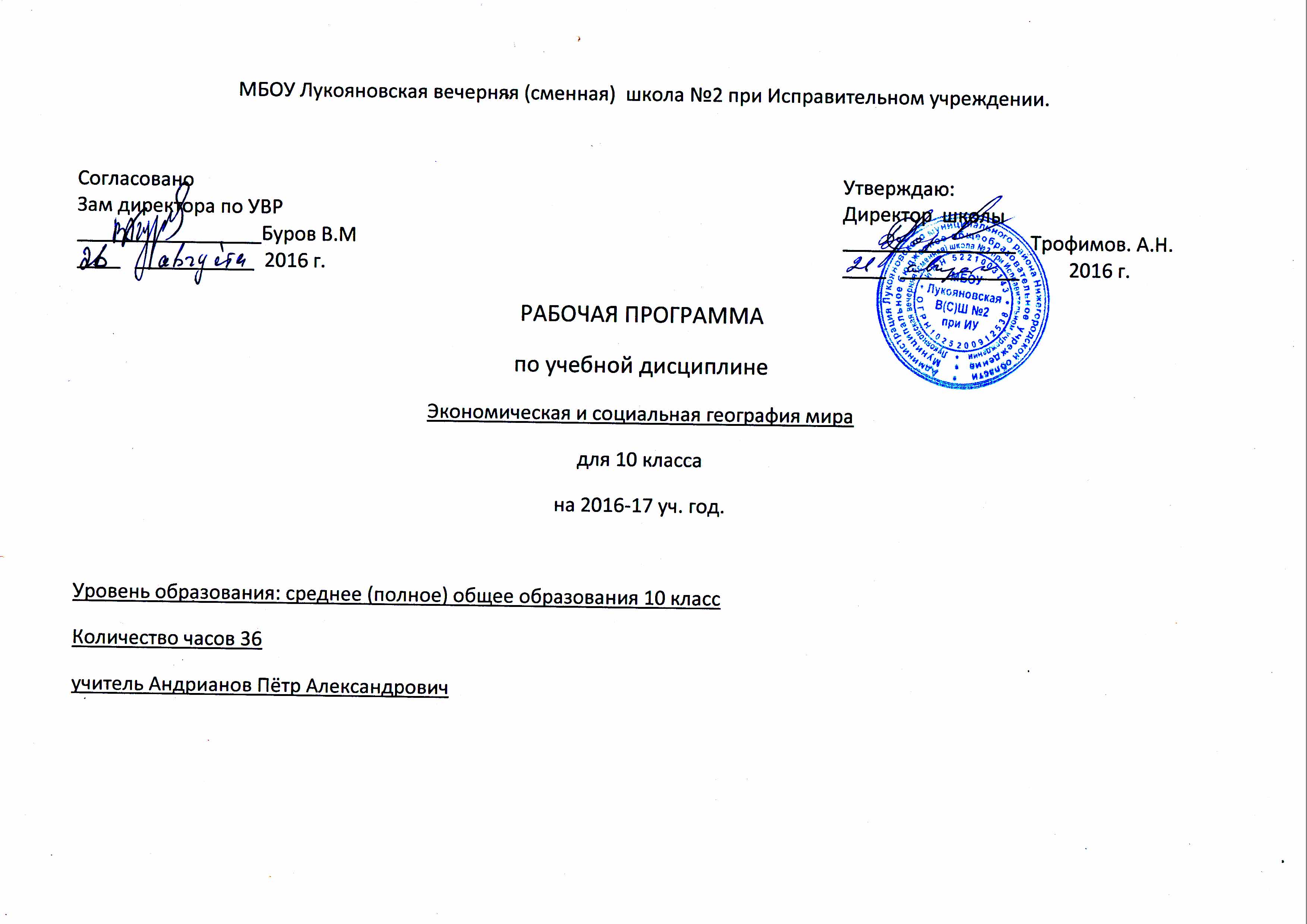 Пояснительная записка Рабочая программа по географии для среднего (полного) общего образования (базовый уровень) составлена на основе -примерной программы для среднего (полного) общего образования на базовом уровне по географии .Максаковский В. П. Программы  общеобразовательных учреждений; География. 10классы  - М., «Просвещение», 2012 г.-в соответствии с рекомендациями МИОО для ОУ «О преподавании Географии в 2015 – 2016 учебном году». Используемый УМК: учебник «ЭКОНОМИЧЕСКАЯ И СОЦИАЛЬНАЯ ГЕОГРАФИЯ МИРА» базовый уровень. Автор В. П. Максаковский М. «Просвещение» 2012г. атлас, карты, таблицы. Курс «Экономическая и социальная география мира» в старших классах средней школы занимает особое место, он завершает цикл школьного географического образования и призван сформировать у учащихся представление об окружающем мире, понимание основных тенденций и процессов, происходящих в постоянно меняющемся мире, показать взаимосвязь природы, населения и хозяйства земного шара. Курс по географии мира на базовом уровне ориентируется, прежде всего, на формирование общей культуры и мировоззрения школьников, а также решение воспитательных и развивающих задач общего образования, задач социализации личности. Данный курс занимает важное место в системе географического образования школьников, формируя широкие представления о социально-экономической составляющей географической картины мира и развивая географическое мышление. Этот курс обобщает географические знания, полученные учащимися в основной школе, и рассматривает географические аспекты важнейших проблем современности как в общем, глобальном масштабе, так и на региональном уровне.Программа предназначена в основном для учащихся, не планирующих в дальнейшем специализироваться в области географии и связывать свою будущую жизнь с географической наукой. Цели и задачи курса: Главной целью курса является формирование у школьников законченных широких представлений о социально-экономической составляющей географической картины мира. Указанная цель раскрывается в основных задачах курса:  освоение системы географических знаний о целостном, многообразном и динамично изменяющемся мире, взаимосвязи природы, населения и хозяйства на всех территориальных уровнях, географических аспектах глобальных проблем человечества и путях их решения, методах изучения географического пространства, разнообразии его объектов и процессов;  овладение умениями сочетать глобальный, региональный и локальный подходы для описания и анализа природных, социально-экономических, геоэкологических процессов и явлений;  развитие познавательных интересов, интеллектуальных и творческих способностей посредством ознакомления с важнейшими географическими особенностями и проблемами мира, его регионов и крупнейших стран;  сформировать систему знаний об экономических и социальных проблемах современного мира для целостного осмысления единства природы и общества на планетарном и региональном уровнях;  развить  познавательные интересы, интеллектуальные и творческие способности посредством ознакомления с важнейшими географическими особенностями проблемами мира, его регионов и крупнейших стран;  формировать географическую культуру и географическое мышление учащихся, воспитывать чувство патриотизма.вооружить учащихся специальными и общеучебными умениями, позволяющими им самостоятельно добывать информацию географического характера по данному курсу;  нахождения и применения географической информации, включая карты, статистические материалы,  для правильной оценки важнейших социально-экономических вопросов международной жизни; геополитической и геоэкономической ситуации в России, других странах и регионах мира, тенденций их возможного развития;  воспитание патриотизма, толерантности, уважения к другим народам и культурам, бережного отношения к окружающей среде. Курс завершает формирование у учащихся представлений о географической картине мира, которые опираются на понимание географических взаимосвязей общества и природы, воспроизводства и размещения населения, мирового хозяйства и географического разделения труда, раскрытие географических аспектов глобальных и региональных явлений и процессов, разных территорий. Таким образом, предлагаемый курс географии можно назвать курсом географии для всех, вне зависимости от выбранного профиля обучения. Содержание курса «География мира» дает возможность подготовить учащихся к правильному восприятию окружающей действительности, к пониманию тех процессов, которые происходят в мировой политике и экономике. Другими словами, предполагается формирование теоретических знаний, практических умений и навыков, необходимых каждому культурному человеку вне зависимости от области его дальнейших интересов и от его будущей работы. По содержанию предлагаемый базовый курс географии сочетает в себе элементы общей географии и комплексного географического страноведения. Содержание учебного материала охватывает все аспекты содержания школьной географии основной школы и предлагает их на новом качественном уровне в условиях среднего (полного) общего образования. В процессе изучения курса важно опираться на исторический, типологический, дифференцированный подходы, проблемное обучение и самостоятельную работу учащихся с источниками географической информации. Знания и практические умения, приобретенные учащимися при изучении курса, могут быть использованы во всех сферах будущей деятельности. Место предмета в базисном учебном плане Предмет география входит в образовательную область «Естественнознание». Федеральный базисный учебный план для общеобразовательных учреждений Российской Федерации отводит на изучение предмета 72 часа за год. обучения в старшей школе, т. е. в 10-м классе (2 час в неделю). Исходя из особенностей нашей школы, на изучение отводиться  36 часов. (1 час в неделю).Использую следующие формы  обучения. Лекция, диалог, беседа, дискуссия, диспут, семинар, консультация, зачет, практикум. Применяются варианты индивидуального, индивидуально-группового, группового и коллективного способа обучения. Усвоение учебного материала реализуется с применением основных групп методов обучения и их сочетания: методами организации и осуществления учебно-познавательной деятельности: словесных (рассказ, учебная лекция, беседа), наглядных (иллюстрационных и демонстрационных), практических, проблемно-поисковых, под руководством преподавателя и самостоятельной работой учащихся; методами контроля и самоконтроля за эффективностью учебной деятельности: индивидуального опроса, фронтального опроса, выборочного контроля, письменных работ в виде тестов, самостоятельных, контрольных и практических работ по географии; Степень активности и самостоятельности учащихся нарастает с применением объяснительно-иллюстративного, с применением интерактивной доски, частично-поискового (эвристического), проблемного изложения, исследовательского методов обучения.Используются следующие средства обучения: учебно-наглядные пособия (таблицы, карты и др.),  организационно-педагогические средства (карточки, билеты, раздаточный материал). Используемые формы и способы проверки и оценки результатов деятельности: устные ответы учащихся (фронтальный или индивидуальный опрос), контрольные, самостоятельные, практические работы; выполнение тестовых заданий, географических диктантов, практикумов и тестов с выставлением оценки. Результаты обучения оцениваются по 5-бальной системе. При оценке учитываются глубина, осознанность, полнота ответа, число и характер ошибок. Содержание программы: Раздел I. Общая характеристика мира.-11 ч1.1. Политическая карта мира. (2 часа) Многообразие стран на политической карте мира. Различия стран современного мира по размерам территории, численности населения, особенностям населения, особенностям географического положения. Типы стран. Экономически развитые и развивающиеся страны (главные; высокоразвитые страны Западной Европы; страны переселенческого типа; ключевые страны; страны внешне ориентированного развития; новые индустриальные страны и др. группы). Понятие о географическом регионе. Основные варианты регионального деления мира. Особенности географического положения, истории открытия и освоения, природно-ресурсного потенциала, населения, хозяйства, проблемсовременного социально-экономического развития крупных регионов и стран Европы, Азии, Африки, Северной и Латинской Америки, а также Австралии.  1.2Природа и человек в современном мире. Природные ресурсы мира. (1 час) Взаимодействие человечества и природы в прошлом и настоящем. Международный характер проблемы «дестабилизация окружающей среды». Природные ресурсы Земли, их виды. Ресурс обеспеченность. Природно-ресурсный потенциал разных территорий. Территориальные сочетания природных ресурсов. География природных ресурсов Земли. Основные типы природопользования. Источники загрязнения окружающей среды. Агроэкологические проблемы регионов различных типов природопользования. Пути сохранения качества окружающей среды.Практическая работа №1 Оценка обеспеченности разных регионов и стран основными видами природных ресурсов. 1. 3. Население мира (5 часов) Численность, динамика и размещение населения мира, крупных регионов и стран. Воспроизводство и миграции населения. Их типы и виды. Структура населения (половая, возрастная, расовая, этническая, религиозная, по образовательному уровню). Демографическая ситуация в разных регионах и странах мира. Характеристика трудовых ресурсов и занятости населения крупных стран и регионов мира. Расселение населения. Специфика городских и сельских поселений. Масштабы и темпы урбанизации различных стран и регионов мира. Практическая работа №2 Определение основных миграционных потоков и объяснение их причин в пределах Европы, Северной Америки и Евроазиатского региона. 1. 4.1 НТР и мировое хозяйство (2 часа) НТР: основные черта и составные части: наука, производство, техника и технология, управление. Эволюционный и революционный пути развития техники и технологии в период НТР. Основные этапы формирования мирового хозяйства. Природно-ресурсный потенциал территории и его влияние на развитие хозяйства и отраслевую специализацию промышленности и сельского хозяйства. Географическая «модель» современного мирового хозяйства, его основные центры. Международное географическое разделение труда и международная экономическая интеграция. Международная специализация. Изменение мирового хозяйства в период НТР. Влияние НТР на отраслевую и территориальную структуру мирового хозяйства. Факторы размещения производства в период НТР. Аграрные, индустриальные и постиндустриальные страны. Виды регионов по уровню их развития: столичные, технополисы, депрессивные, отсталые аграрные, районы нового освоения. Региональная политика. Виды международных экономических организаций: региональные и специализированные. Крупнейшие интеграционные объединения мира: ЕС, НАФТА, ЛААИ, МЕРКОСУР, АСЕАН, СНГ, АТЭС, АС, ОПЕК и их состав. Транснациональные корпорации. Практическая работа № 3. Интеграционные группировки на карте мира. Работа с контурными картами. 1.4.2 География мирового хозяйства (1 час) Мировое хозяйство, его отраслевая и территориальная структура. География важнейших отраслей. Международное географическое разделение труда. Международная специализация и кооперирование – интеграционные зоны, крупнейшие фирмы и транснациональные корпорации (ТНК). Отрасли международной специализации стран и регионов мира; определяющие их факторы. Внешние экономические связи – научно-технические, производственное сотрудничество, создание свободных экономических зон (СЭЗ). География мировых валютно-финансовых отношений. Крупнейшие международные отраслевые и региональные союзы. Международная торговля – основные направления и структура. Главные центры мировой торговли. Практическая работа № 4.  «Составление сравнительной характеристики основных центров мирового хозяйства»Определение преобладающих видов транспорта в субрегионах мира, оценка степени его развитияРаздел 2. Регионы и страны мира -23чТема 5.2. Зарубежная Европа.(9 часов). Общая социально-экономическая характеристика региона. Оценка экономико-географического положения стран Европы. Природные ресурсы и природные условия региона. География населения стран Зарубежной Европы. Развитие промышленности, основные производители промышленной продукции. Географический рисунок размещения отраслей промышленности. Старые, новые и новейшие отрасли промышленности. Характеристика сельского хозяйства. Три типа сельского хозяйства стран Европы. Транспортная система Зарубежной Европы. Развитие туризма. Экологические проблемы. Характеристика отдельных субрегионов Зарубежной Европы и отдельных стран. Практическая работа №5 Составление сравнительной экономико-географической характеристики двух стран « большой семёрки»Тема 6.2. Зарубежная Азия. Австралия. (9 часов). Общая социально-экономическая характеристика региона. Оценка экономико-географического положения стран Зарубежной Азии. Деление региона на отдельные части: субрегионы. Природные ресурсы и природные условия региона. География населения стран Зарубежной Азии. Развитие промышленности, основные производители промышленной продукции. Географический рисунок размещения отраслей промышленности. Характеристика сельского хозяйства. Транспортная система стран Зарубежной Азии. Развитие туризма. Экологические проблемы. Социально-экономическая характеристика отдельных стран Зарубежной Азии: Китай. Индия. Австралия. Австралия. Общая социально-экономическая характеристика страны. История заселения Австралии. Оценка экономико-географического положения. Природные ресурсы и природные условия. Население и города. Развитие промышленности. Географический рисунок размещения отраслей промышленности.Практическая работа № 6. Составление комплексной географической характеристики стран разных типов и крупных регионов мира, определение их географической специфики.Тема 7.2. Северная Америка.(4 часа) Общая социально-экономическая характеристика региона. ХХХарактеристика отдельных стран: США. Канада. Оценка экономико-географического положения. Характеристика природных условий и ресурсов. Население: половой, национальный, возрастной состав населения. Миграция в регионе. Развитие отраслей промышленности и сельского хозяйства. Характеристика транспортной системы Североамериканского типа. Наука. Туризм. Практическая работа №7 Объяснение влияния природных факторов на развитие хозяйства макрорегионов СШАТема 8.2. Африка. (1часа) Общая социально-экономическая характеристика региона. Оценка экономико-географического положения стран Африки. Природные ресурсы и природные условия региона. География населения стран Африки. Характеристики хозяйства стран Африки. Географический рисунок территориальной структуры хозяйства. Отсталость стран Африки. Особенности сельского хозяйства, промышленности и транспорта. Характеристика отдельных субрегионов Зарубежной Африки: Северная Африка и Тропическая Африка. Раздел3. Географические аспекты современных глобальных проблем человечества (1 час) Природа и цивилизация. Понятие о глобальных проблемах, их типах и взаимосвязях. Географические аспекты глобальных проблем человечества в прошлом и настоящем. Сырьевая, демографическая, продовольственная, экологическая проблемы как особо приоритетные, пути их решения. Проблема преодоления отсталости развивающихся стран. Географические аспекты качества жизни населения. Роль географии в решении глобальных проблем человечества. Геоэкология – фокус глобальных проблем человечества. Общие и специфические экологические проблемы разных регионов Земли.Повторительно-обобщающие занятия.-1 часВ программу внесены следующие изменения: в рабочей программе и календарно-тематическом планировании отражена тема, предусмотренная стандартом, но не входящая в примерную программу по географии: «Научно-техническая революция»; данный материал позволяет понять особенности мирового хозяйства, поэтому в представленном календарно-тематическом планировании на её изучение отводится 5 часов. На тему: «География мирового хозяйства» было добавлено 2 часа для подробного изучения важнейших отраслей промышленности: 1 час – промышленные районы мира, 2-ой час на обобщающее повторение по этой теме. В рамках реализации практической части программы вносится в тематическое планирование практикум, который должен быть обязательно оценен Практические работы 10 класс I полугодие. 1. Оценка ресурс обеспеченности отдельных стран (регионов) мира (по выбору). 2. Определение основных миграционных потоков и объяснение их причин в пределах Европы, Северной Америки и Евроазиатского региона. 3. Интеграционные группировки на карте мира. Работа с контурными картами. 4. «Составление сравнительной характеристики основных центров мирового хозяйства»II полугодие. 5Составление сравнительной экономико-географической характеристики двух стран « большой семёрки»6. Составление комплексной географической характеристики стран разных типов и крупных регионов мира, определение их географической специфики.7. Объяснение влияния природных факторов на развитие хозяйства макрорегионов СШАТРЕБОВАНИЯ К УРОВНЮ ПОДГОТОВКИ УЧАЩИХСЯ В результате изучения географии на базовом уровне учащийся должен знать/понимать основные географические понятия и термины: экономическая и социальная география, метод, географическая среда. Природно-ресурсный потенциал, экологическая емкость, лесистость, марикультура, глобальные проблемы человечества. Воспроизводство населения, демографический взрыв, теория демографического перехода.  Демографическая политика, депопуляция, нация, народ, народность, дискриминации, экономически активное население. Демографическая нагрузка, урбанизация, субурбанизация, агломерация, мегаполис, миграции населения, уровень жизни, мировое хозяйство. Международная хозяйственная специализация, международное географическое разделение труда, научно-техническая революция (НТР), «зеленая революция», монокультура. Политическая карта, страна, государство, унитарное государство, федеративное государство, монархия, республика. Валовой внутренний продукт (ВВП), политическая география, геополитика, внешнеторговый оборот, регионалистика, страноведение, регион; традиционные и новые методы географических исследований: сравнительный, описательный, картографический. Исторический, математический, метод географического моделирования; геоинформационные системы (ГИСы) и др.; особенности размещения основных видов природных ресурсов, их главные месторождения, а также особенности размещения и территориальные сочетания земельных, лесных, рекреационных, ресурсов Мирового океана; численность и динамику изменения населения мира, отдельных регионов и стран, их этногеографическую специфику, наиболее крупные языковые семьи и народы мира, ареалы их распространения; различия в уровне и качестве жизни населения в отдельных регионах и странах мира; основные направления внешних и внутренних миграций; проблемы современной урбанизации; географические особенности отраслевой и территориальной структуры мирового хозяйства, размещения его основных отраслей (нефтегазовая, угольная, электроэнергетика, металлургия, машиностроение, химическая, легкая). Традиционные, новые и новейшие отрасли промышленности; географическую специфику отдельных регионов (Зарубежная Европа и Азия, Северная и Латинская Америка, Африка, Австралия и Океания) и стран (Франция, Германия, Африка, Великобритания, страны Балтии, Китай, Япония, Индия, Казахстан, США, Канада, Мексика, Бразилия, Австралия, Египет, Нигерия, ЮАР и другие, в том числе по выбору учителя), их различия по уровню социально-экономического развития, специализации в системе международного географического разделения труда; географические аспекты глобальных проблем человечества (экологическая, демографическая, продовольственная, энергетическая и сырьевая проблемы, а также сохранение мира на Земле, преодоление отсталости развивающихся стран, проблемы Мирового океана и мирного освоения космоса; особенности современного геополитического и геоэкономического положения России, ее роль в международном географическом разделении труда; 1. Уметь определять и сравнивать по разным источникам информации географические тенденции развития природных, социально-экономических и геоэкологических объектов, процессов и явлений; оценивать и объяснять ресурсообеспеченность отдельных стран и регионов мира, их демографическую ситуацию, уровни урбанизации и территориальной концентрации населения и производства, степень природных, антропогенных и техногенных изменений отдельных территорий; применять разнообразные источники географической информации для проведения наблюдений за природными, социально-экономическими и геоэкологическими объектами, процессами и явлениями, их изменениями под влиянием разнообразных факторов; составлять комплексную географическую характеристику регионов и стран мира; таблицы, картосхемы, диаграммы, простейшие карты, модели, отражающие географические закономерности различных явлений и процессов, их территориальные взаимодействия; описывать мировые экономические связи, причины экономической интеграции стран мира, роль транснациональных компаний и банков; сопоставлять географические карты различной тематики для составления географических характеристик населения, отраслей мирового хозяйства регионов и стран мира.2. Использовать приобретенные знания и умения в практической деятельности и повседневной жизни для: объяснения влияния природных и социально-экономических факторов на особенности размещения населении Земли; направлений современных миграций населения; размещения основных промышленных и сельскохозяйственных районов мира; особенностей состава, структуры, специализации хозяйства отдельных регионов и стран мира; различий в уровне экономического развития; причин возникновения и обострения, взаимосвязи глобальных проблем человечества; прогнозирования темпов роста народонаселения Земли в целом и в отдельных регионах и странах мира; тенденций изменения возрастного состава населения по данным об изменения прироста населения; основных направлений антропогенного воздействия на природную среду в современном мире; выявления и объяснения географических аспектов различных текущих событий и ситуаций; нахождения и применения географической информации, включая карты, статистические материалы, правильной оценки важнейших социально-экономических событий международной жизни, геополитической и геоэкономической ситуации в России, других странах и регионах мира, тенденций их возможного развития; понимания географической специфики крупных регионов и стран мира в условиях глобализации, стремительного развития международного туризма и отдыха, деловых и образовательных программ, различных видов человеческого общения. УМК: 1Максаковский В.П. Экономическая и социальная география мира. 10 кл./ М.: Просвещение, 2010. 2.Географический атлас. 10 класс.-М.: Просвещение, 2013. 3.Кузнецов А. П. Население и хозяйство мира / А. П. Кузнецов. - М.:Просвещение, 2012. 4.Максаковский В. П. Дополнительные главы / В. П. Максаковский. - М.: Просвещение, 2007. 5.Сиротин В. И. Тематический тестовый контроль. 10-11 кл. / В. И. Сиротин. - М.: Просвещение, 2004. 10 класс.Экономическая и социальная география мира.107№ урокаТемаДата факт     Тип урока                             К/р, п/рД/ЗРаздел 1. Общая характеристика мира.-11 чТема 1. Современная политическая карта мира. 2-ч1Политическая карта мира.2.09Вводная лекцияУстный опросСтр. 9-142Международные отношения. Политическая карта и геополитика.9.09КомбинированныйСоставление таблицы: «Государственный строй стран мира».Стр. 14-20Тема 2. География мировых природных ресурсов.-1ч3Взаимодействие общества и природы.16.09КомбинированныйОценка ресурсообеспеченности отдельных стран и регионов мираСтр. 25-35Тема 3. География населения мира.-5ч4Численность и воспроизводство населения мира. Демографическая политика.23.09Урок-презентацияУстный опросСтр. 57 - 615Размещение и миграция населения.30.09КомбинированныйРабота с проверочными карточкамиСтр.61- 656Состав населения земли. Половой, возрастной, национальный.7.10КомбинированныйТестированиеСтр. 66  -717Расселение, урбанизация.14.10КомбинированныйОпределение основных миграционных потоков и объяснение их причин в пределах Европы, Северной Америки и Евроазиатского региона. Стр.71 -818Зачёт:  «Население мира».21.10Тема 4.Научно-техническая революция и мировое хозяйство.- 3 ч9Научно-техническая революция.28.11Урок-презентацияУстный опросСтр.91 -10810Мировое хозяйство.11.11КомбинированныйИнтеграционные группировки на карте мира. Работа с контурными картами. Стр.98 -10711Практическая работа: «Составление сравнительной характеристики основных центров мирового хозяйства»КомбинированныйПр. работаРаздел 2. Региональная характеристика стран мира.- 23 чТема 6. Зарубежная Европа.-9ч18.1112Европа Э.Г.П. Природные ресурсы.25.11КомбинированныйТестированиеСтр. 181 –13Население Зарубежной Европы.2.12КомбинированныйУстный опросСтр. 181-18314Контрольное тестирование9.12ЗачётТестирование15 Хозяйство стран Европы.16.12КомбинированныйУстный опросСтр. 183-19216Сельское хозяйство стран Европы.23.12КомбинированныйТестированиеСтр.192-19417География транспорта, туризм.Урок-презентацияТестированиеСтр.194--20218Общие особенности населения и хозяйства Ф.Р.Г.30.12КомбинированныйРабота с проверочными карточкамиСтр. 202-21019Субрегион Восточной Европы.13.01Урок-семинарУстный опрос20Зачёт: «Европа».20.01ЗачётСоставление сравнительной экономико-географической характеристики двух стран « большой семёрки»Тема 7. Зарубежная Азия. Австралия.-9ч21Состав, природно-ресурсный потенциал и население Азии.27.01КомбинированныйУстный опросСтр.223-22622Хозяйство стран Азии.3.02лекцияУстный опросСтр..226 -23123Восточная Азия.10.02лекцияТестированиеСтр.231-23424Мы изучаем Японию.17.02Урок-презентацияУстный опросСтр. 241-24725Культура Японии.3.03Урок-презентацияУстный опросСтр. 247-25026Китай10.03КомбинированныйТестированиеСтр.235-24127Индия17.03КомбинированныйХарактеристика специализации основных районов Китая, объяснение причин.Стр.250-25728Обобщение24.03ЗачётТестирование29Австралия и Океания.лекцияУстный опросСтр. 257-265Тема 8 Северная Америка.- 4 ч7.0430Экономико-географическое положение США.14.04Изучение нового материалаТестированиеСтр.295-30031Население США.21.04КомбинированныйУстный опросСтр.300-30832Природные ресурсы и хозяйство США.28.04КомбинированныйОбъяснение влияния природных факторов на развитие хозяйства макрорегионов СШАСтр.308- 31633Канада.5.05Изучение нового материалаТестированиеСтр. 316-323Тема 9 Африка.-1 ч34Африка. История открытия и освоения европейцами. Природные ресурсы и хозяйство.12.05Урок-видео экскурсияУстный опросСтр273--286Раздел3. Глобальные проблемы человечества.-1 ч35Конференция: « Глобальные проблемы человечества».19.05СеминарРазработка проекта решения одной из глобальных проблем.Стр.35136Повторительно-обобщающие занятия.26.05